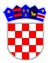 	REPUBLIKA HRVATSKAVUKOVARSKO-SRIJEMSKA ŽUPANIJAOPĆINA NEGOSLAVCIOpćinsko vijećeKLASA: 400-09/19-02/03URBROJ: 2196/06-02-20-02Negoslavci, 27.05.2020. godine	Na temelju članka 17. Zakona o sustavu civilne zaštite („Narodne novine“, broj 82/15, 118/18 i 31/20), članka 43. Zakona o vatrogastvu („Narodne novine“, broj 125/19), članka 59. Zakona o zaštiti od požara („Narodne novine“, broj 92/10), članka 18. Zakona o Hrvatskoj gorskoj službi spašavanja („Narodne novine“, broj 79/06 i 110/15), te članka 19., točke 2. Statuta Općine Negoslavci („Službeni vjesnik“ VSŽ broj 04/20) Općinsko vijeće Općine Negoslavci na svojoj redovnoj sjednici održanoj dana 27.05.2020. godine donosiIzmjene i dopune programa protupožarne i civilne zaštite za 2020. godinuI	U Programu protupožarne i civilne zaštite za 2020. godinu („Službeni vjesnik“ VSŽ broj 20/19) točka II. mijenja se i glasi: „Sukladno točki I Program javnih potreba u protupožarnoj i civilnoj zaštiti obuhvaća slijedeće aktivnosti:Protupožarna zaštita……………………………….....................................85.000,00 knCivilna zaštita ……………..........................................................................30.000,00 knUKUPNO: ..................................................................................................115.000,00 kn“III	Ovaj Program će se objaviti u „Službenom vjesniku“ Vukovarsko-srijemske županije i stupa na snagu prvi dan nakon dana objave.Predsjednik Općinskog vijeća:Miodrag Mišanović